 В Ленинградской области ВВЕДЕН ОСОБЫЙ ПРОТИВОПОЖАРНЫЙ РЕЖИМ

Решением Правительства Ленинградской области с 1 мая 2020 года в регионе введен особый противопожарный режим. Он накладывает дополнительную ответственность. Все граждане и руководители организаций должны знать, что въезд в лес, разведение костров и выжигание сухой растительности в этот период под запретом!

Неблагоприятная пожароопасная обстановка сложилась в целом ряде муниципальных образований. В последней декаде апреля активно горела трава, нередко переходя на строения граждан. Причиной же большинства возгораний был и остается так называемый человеческий фактор. Между тем халатность человека может привести к самым печальным последствиям. Поэтому, требования данного режима соблюдать необходимо!

 Итак, в период действия особого противопожарного режима:

 устанавливается запрет на посещение гражданами лесов (за исключением лиц, осуществляющих работы по охране, защите и воспроизводству лесов);

 устанавливается запрет на разведение костров и выжигание сухой растительности, сжигание твердых бытовых отходов, мусора на землях лесного фонда, населенных пунктов и прилегающих территориях, выжигание травы, в том числе на земельных участках, непосредственно примыкающим к лесам, к землям сельскохозяйственного назначения, к защитным и озеленительным лесным насаждениям, а также проведения иных пожароопасных работ;

 устанавливается запрет на использование сооружений для приготовления блюд на открытом огне и углях на землях лесного фонда и прилегающих территориях, а также на земельных участках, примыкающих к землям сельскохозяйственного назначения.

 организуется работа дополнительных оперативных групп с целью патрулирования территорий, выявления несанкционированных сельхозпалов, оперативного реагирования на возникающие очаги пожаров;

 проводится разъяснительная работа с населением по соблюдению требований пожарной безопасности и порядка действий при возникновении пожара.

 организуется работа дополнительных мобильных постов, ограничивающих доступ населения и транспорта в леса;

  Садоводческим и огородническим товариществам рекомендовано организовать работу по очистке от сухой травянистой растительности, валежника, мусора и других горючих материалов на соответствующих территориях.


Нарушение требований пожарной безопасности в условиях особого противопожарного режима влекут наложение штрафа на граждан в размере до 4 тысяч рублей; на должностных лиц – до 30 тысяч рублей; на юридических лиц до 400 тысяч рублей ! 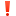 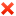 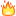 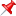 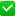 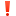 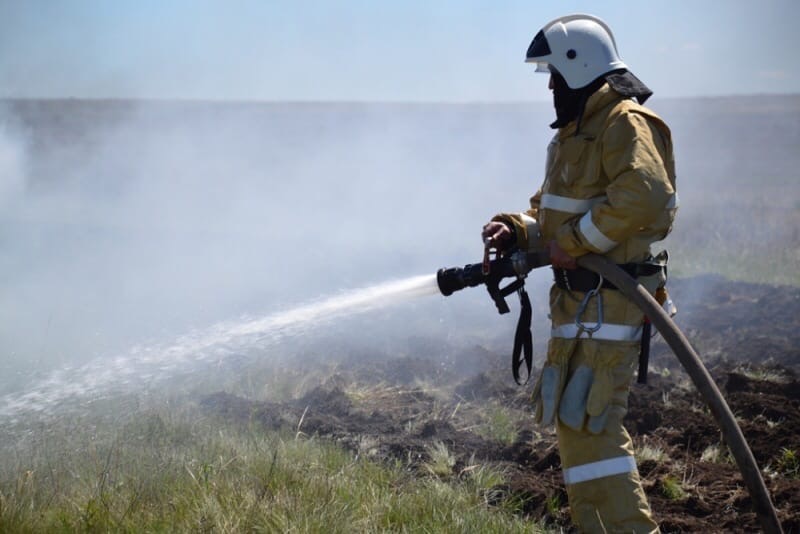 